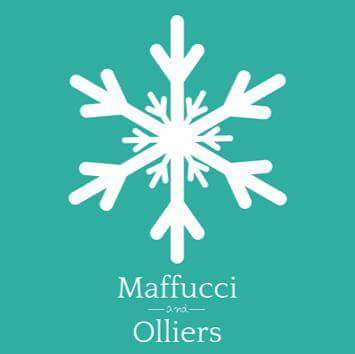 The Maffucci and Ollier’s Association2020 Conference     Date:        Saturday 3rd October 2020     Time:       10.30am onwardsVenue:     Hotel Novotel London Wembley,                   5 Olympic Way, Wembley, HA9 0NP LONDON, UNITED KINGDOM      Agenda:   TBCMeeting open to all individuals, families* and anybody looking for support, guidance and interested in raising awareness of Maffucci Syndrome and Ollier’s Disease.*The content will be of interest to us as Adults but may not be for younger children For those requiring accommodation please see venue details information.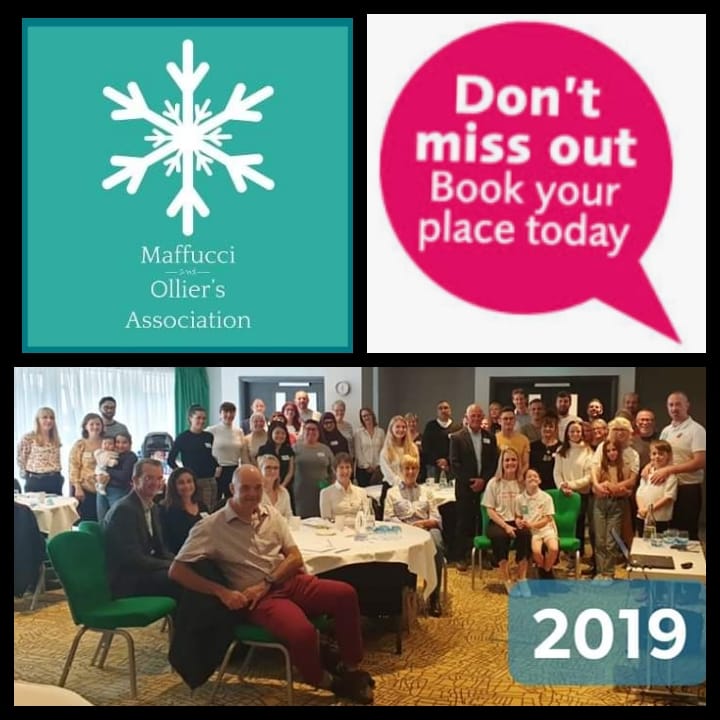 “Today was just so lovely for me and I'm sure others too, to finally meet people who can relate to you and who understand how you feel, because however supportive people around you are, they don't understand how alone you feel.” Conference Feedback “Today was just so lovely for me and I'm sure others too, to finally meet people who can relate to you and who understand how you feel, because however supportive people around you are, they don't understand how alone you feel.” Conference Feedback 2014“Today was just so lovely for me and I'm sure others too, to finally meet people who can relate to you and who understand how you feel, because however supportive people around you are, they don't understand how alone you feel.” Conference Feedback 2014Please RSVP using slip below and return to Charlotte@maffucciandolliers.co.uk Even if you are unable to attend but have questions/ideas you would like to be discussed please also complete and return.The Maffucci and Ollier’s Association2020 ConferenceFull Name: Number of attendees: Names of all attendees: (Please let us know if anybody is Under 18)Email Address: Postal Address; Telephone:Any dietary requirements: Any mobility/access requirements: Please tick as appropriate:       Maffucci Syndrome       Myself                             Family Member Please state relationship        Other Please state ____________________       Olliers Disease       Myself                             Family Member Please state relationship          Other Please state ____________________If you are or are unable to attend and have questions/ideas to be discussed at this meeting please make notes below and send to us.Please note your details are only held by ‘The Maffucci and Ollier’s Association’ and will only be used to contact you for future events or information which may be of interest to you regarding these conditions.Please tick this box if you do not wish to be contacted in the future 